Sequência didática 3Unidade temáticaLiteratura de cordelObjetivosConhecer outras manifestações artísticas inspiradas na literatura de cordel ou que se utilizam dela.Habilidades da BNCC – 3a versão(EF15AR01) Identificar e apreciar formas distintas das artes visuais tradicionais e contemporâneas, cultivando a percepção, o imaginário, a capacidade de simbolizar e o repertório imagético.(EF15AR03) Reconhecer e analisar a influência de distintas matrizes estéticas e culturais das artes visuais nas manifestações artísticas das culturas locais, regionais e nacionais.(EF15AR04) Experimentar diferentes formas de expressão artística (desenho, pintura, colagem, quadrinhos, dobradura, escultura, modelagem, instalação, vídeo, fotografia etc.), fazendo uso sustentável de materiais, instrumentos, recursos e técnicas convencionais e não convencionais.(EF15AR05) Experimentar a criação em artes visuais de modo individual, coletivo e colaborativo, explorando diferentes espaços da escola e da comunidade.(EF15AR06) Dialogar sobre sua criação e a dos colegas, para encontrar sentidos plurais.Gestão de sala de aulaAs carteiras devem estar afastadas ou os estudantes podem ser levados para o pátio da escola.Número de aulas estimado2 aulas de 50 minutos cada uma.AULA 1Conteúdo específicoO teatro de Ariano Suassuna e a literatura de cordel.Recursos didáticosCópias de trechos do texto da literatura de cordel As proezas de João Grilo, de João Martins de Athayde.Cópias de trechos do texto da peça O Auto da Compadecida, de Ariano Suassuna.EncaminhamentoSelecione na internet trechos do cordel As proezas de João Grilo (importante que o trecho escolhido possua falas da personagem João Grilo), e da peça O Auto da Compadecida. Distribua cópias para a turma.Organize uma roda com os estudantes e leia os trechos selecionados com eles. Questione sobre quais relações os estudantes conseguem estabelecer a respeito da personagem João Grilo nas duas obras. Após ouvir as impressões dos estudantes, diga que em ambos os textos os autores buscaram retratar a figura do sertanejo pobre, explorado, que utiliza de sua inteligência para driblar os infortúnios e sobreviver na hostilidade do Sertão. Contextualize a obra de Ariano Suassuna, explicando que o autor se baseou em várias histórias da literatura de cordel, principalmente as do cordelista Leandro Gomes de Barros, para escrever sua peça. Suassuna emprestou do cordel a personagem João Grilo e reinventou suas peripécias com base nos versos de João Martins de Athayde (aqui cabe ressaltar que, originalmente, o texto foi escrito por João Ferreira de Lima, em sextilhas, com 8 páginas, com o nome de As palhaçadas de João Grilo. A obra foi ampliada para 32 páginas, com versos em sextilhas, em 1948, por João Martins de Athayde). Explique, também, que um auto é um texto teatral escrito em versos, com intenção moralizadora, de caráter religioso, geralmente, com elementos cômicos. Instigue-os a observar e a reconhecer as semelhanças da literatura de cordel com o auto.Por fim, solicite aos estudantes um desenho retratando João Grilo e outras personagens citadas na leitura, com base em informações dadas e no ideário formulado por eles durante a aula.AULA 2Conteúdo específicoImprovisação de cena.Recursos didáticosTrecho da peça O Auto da Compadecida, de Ariano Suassuna, utilizado na Aula 1.EncaminhamentoDivida a turma em pequenos grupos. Distribua novamente para os estudantes o trecho do auto utilizado na aula anterior. Peça que cada grupo releia o texto, dialogue sobre quais são os acontecimentos principais e as características das personagens e defina quem representará cada papel.Determine um tempo para que os grupos criem uma cena com base no trecho estudado. Oriente-os de que não é necessário decorar as falas conforme o texto nem representar todas as situações descritas, mas que procurem improvisar rimando, ainda que apenas em alguns momentos. O intuito da atividade é experimentar essa manifestação artística de maneira divertida.Por último, todos os grupos vão apresentar as cenas para os colegas e conversar sobre a experiência.Atividades complementaresReproduza o filme (ou trechos) O Auto da Compadecida. Direção: Guel Arraes, 2000, 104 minutos e assista com os estudantes.Solicite aos estudantes uma pesquisa sobre o poeta Patativa do Assaré, importante personalidade da cultura popular nordestina, e sobre o espetáculo Concerto de Ispinho e Fulô, da Cia. do Tijolo, a respeito da vida e da obra do poeta. Há, na internet, registros filmados da peça, fotografias e áudios das canções cantadas no espetáculo. Peça aos estudantes que escrevam sobre os principais pontos que chamaram a atenção deles para compartilhar com os colegas em sala de aula.Aferição e formas de acompanhamento dos objetivos de aprendizagemSugestões para acompanhar o desenvolvimento dos estudantesPesquise na internet o projeto Cordel Animado, da cordelista Mariane Bigio, que consiste em vídeos nos quais a artista mistura contação de histórias, cordel, bonecos e música para difundir a cultura popular. Selecione alguns vídeos que considerar pertinentes para a aula e reproduza para os estudantes. Proponha para os estudantes um trabalho em grupo para a produção de um vídeo curto, para o qual escolherão um texto de cordel ou escreverão um para ser recitado com o auxílio de músicas, objetos, bonecos, desenhos etc., tendo como referência os vídeos de Mariane Bigio. Os estudantes podem filmar com celular e transferir o vídeo para algum site que suporte essa mídia. Depois, eles podem divulgar o vídeo para a turma e até para toda a comunidade escolar. Se quiser, planeje e organize um dia para a exibição dos trabalhos. Essa atividade favorece as habilidades EF15AR01, EF15AR03, EF15AR04 e EF15AR05.Apresente para a turma a canção “O cordel estradeiro”, do grupo Cordel do Fogo Encantado. Trabalhe com os estudantes sobre o significado do linguajar característico dessa manifestação artística. Comente com a turma a mescla da palavra recitada e os instrumentos que sonorizam o cordel, criando uma atmosfera envolvente para quem ouve, ambientando o Sertão. Pergunte se eles conseguem ter essa percepção e o que acharam dessa mistura. Por fim, solicite um desenho para ilustrar o cordel. Essa atividade favorece as habilidades EF15AR01, EF15AR03 e EF15AR04.LegendaLegendaTexto em pretoObjetivo de aprendizagem.Texto em azulForma de acompanhar o desenvolvimento das aprendizagens.SimNãoParcialmenteOs estudantes conhecem outras manifestações artísticas inspiradas na literatura de cordel ou que se utilizam dela?Na internet, algumas histórias dos folhetos de cordel foram transformadas em vídeos animados, com desenhos no estilo das xilogravuras que estampam as capas, e com a recitação dos poemas. Pesquise algumas dessas animações e reproduza para os estudantes ou peça que eles mesmos investiguem.Na internet, algumas histórias dos folhetos de cordel foram transformadas em vídeos animados, com desenhos no estilo das xilogravuras que estampam as capas, e com a recitação dos poemas. Pesquise algumas dessas animações e reproduza para os estudantes ou peça que eles mesmos investiguem.Na internet, algumas histórias dos folhetos de cordel foram transformadas em vídeos animados, com desenhos no estilo das xilogravuras que estampam as capas, e com a recitação dos poemas. Pesquise algumas dessas animações e reproduza para os estudantes ou peça que eles mesmos investiguem.Na internet, algumas histórias dos folhetos de cordel foram transformadas em vídeos animados, com desenhos no estilo das xilogravuras que estampam as capas, e com a recitação dos poemas. Pesquise algumas dessas animações e reproduza para os estudantes ou peça que eles mesmos investiguem.Quadro de habilidades essenciaisConsiderando as habilidades da BNCC – 3a versão empregadas neste bimestre, as que consideramos essencial para que os estudantes possam dar continuidade aos estudos são: (EF15AR01) Identificar e apreciar formas distintas das artes visuais tradicionais e contemporâneas, cultivando a percepção, o imaginário, a capacidade de simbolizar e o repertório imagético.(EF15AR03) Reconhecer e analisar a influência de distintas matrizes estéticas e culturais das artes visuais nas manifestações artísticas das culturas locais, regionais e nacionais.(EF15AR04) Experimentar diferentes formas de expressão artística (desenho, pintura, colagem, quadrinhos, dobradura, escultura, modelagem, instalação, vídeo, fotografia etc.), fazendo uso sustentável de materiais, instrumentos, recursos e técnicas convencionais e não convencionais.(EF15AR05) Experimentar a criação em artes visuais de modo individual, coletivo e colaborativo, explorando diferentes espaços da escola e da comunidade.Ficha para autoavaliaçãoFicha para autoavaliaçãoFicha para autoavaliaçãoFicha para autoavaliaçãoMarque X na carinha que retrata melhor o que você sente ao responder a cada questão.Marque X na carinha que retrata melhor o que você sente ao responder a cada questão.Marque X na carinha que retrata melhor o que você sente ao responder a cada questão.Marque X na carinha que retrata melhor o que você sente ao responder a cada questão.
Sim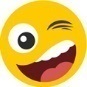 
Mais ou menos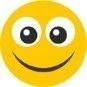 
Não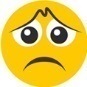 Conheço outras manifestações artísticas que se inspiram na literatura de cordel ou que se utilizam dela para a criação?Consigo estabelecer comparações entre essas manifestações artísticas e a literatura de cordel?Experimentei a criação artística tendo como referência os cordéis?Participo das atividades solicitadas de modo colaborativo com meus colegas?Nas questões em que você respondeu Não, o que acredita que precisa fazer para melhorar?____________________________________________________________________________________________________________________________________________________________________________________________________________________________________________________________________________________________________________________________________________________________________________________________________________________________________________________________________________________________________________________________________________________________________________________________________________________________________________________________________________________________________________________________________________________________________________________________________________________________________________________________________________________________________________________________________________________________________________________________________________________________________________________________________________________________________________________________________Nas questões em que você respondeu Não, o que acredita que precisa fazer para melhorar?____________________________________________________________________________________________________________________________________________________________________________________________________________________________________________________________________________________________________________________________________________________________________________________________________________________________________________________________________________________________________________________________________________________________________________________________________________________________________________________________________________________________________________________________________________________________________________________________________________________________________________________________________________________________________________________________________________________________________________________________________________________________________________________________________________________________________________________________________Nas questões em que você respondeu Não, o que acredita que precisa fazer para melhorar?____________________________________________________________________________________________________________________________________________________________________________________________________________________________________________________________________________________________________________________________________________________________________________________________________________________________________________________________________________________________________________________________________________________________________________________________________________________________________________________________________________________________________________________________________________________________________________________________________________________________________________________________________________________________________________________________________________________________________________________________________________________________________________________________________________________________________________________________________Nas questões em que você respondeu Não, o que acredita que precisa fazer para melhorar?____________________________________________________________________________________________________________________________________________________________________________________________________________________________________________________________________________________________________________________________________________________________________________________________________________________________________________________________________________________________________________________________________________________________________________________________________________________________________________________________________________________________________________________________________________________________________________________________________________________________________________________________________________________________________________________________________________________________________________________________________________________________________________________________________________________________________________________________________